   	«Утверждаю»				             «Утверждаю»1-й Зам. руководителя Департамента		             Президент  Федерациифизической культуры и спорта			           бодибилдинга и фитнеса              г. Москвы							    г. Москвы			          Н.А. Гуляев    	                                               О.В. Макшанцев«____» __________ 2016 года				                 «____» _______ 2016 года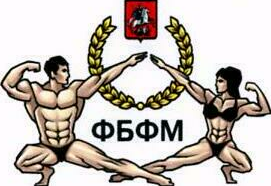 ПОЛОЖЕНИЕОткрытый Кубок г. Москвы по бодибилдuнгу, фuтнесу и бодuфuтнесуМосква, 9 апреля 2016 года1.	Цели и задачu:Соревнования проводятся с целью:•	популяризации бодибилдинга и фитнеса среди всех слоев населения;•	привлечение молодежи к занятиям бодибилдингом, атлетизмом и фитнесом;•	пропаганды здорового образа жизни;•	выявления сильнейших спортсменов и спортсменок, для формирования сборной г. Москвы на Кубок России.2.	Место проведенuя:Российская Федерация, г. Москва, Проспект Мира 150, КЗ «Космос». Проезд до станции метро «ВДНХ». 3.	Регламент: Заявки:УСЛОВИЯ, ПРОПИСАННЫЕ НИЖЕ ОБЯЗАТЕЛЬНЫ ДЛЯ ВСЕХ СПОРТСМЕНОВ, ПЛАНИРУЮЩИХ УЧАСТИЕ НА КУБКЕ МОСКВЫ:Для всех участников обязательна процедура заполнения электронной заявки и отправка заявки на сайте www.fbfm.moscow не позднее, чем за 2 недели до даты турнира (более ранняя отправка заявки приветствуется, что поможет оптимизировать процесс)!!! Представителям региональных федераций дополнительно к электронной заявке прислать отсканированную заявку от местной федерации на ящик admin@fbfm.ru! (оригинал предоставить на регистрации).  Лицам, не приславшим предварительные заявки -  будет отказано в участии.Каждому участнику иметь при себе:•	Заявки, заверенные врачом, для предоставления мандатной комиссии, которая определяет допуск участников к данным соревнованиям. Допускаются участники, имеющие справки от врача не более месячной давности.•	Зачетную книжку•	Удостоверение члена ФБФМ ( для жителей московского региона) •	Заявку от региональных  федераций (для спортсменов других регионов)•	Музыку для произвольных программ в формате MP3 на флэш-носителе (обязательное условие) Файл должен быть проверен заблаговременно для избегания проблем с воспроизведением!!!8  апреля  2016 года.  Регuстрация участнuков и предварuтельное судейство.Место проведения:  конференц-зал «Галактика», гостиница «Космос», 2й этаж центрального лоббиВНИМАНИЕ!!! ЯВКА И РЕГИСТРАЦИЯ УЧАСТНИКОВ СТРОГО ПО УКАЗАННОМУ ГРАФИКУ!!!ПРИБЫТИЕ В МЕСТО ПРОВЕДЕНИЯ РЕГИСТРАЦИИ ЗА 15 -20 мин. НАХОЖДЕНИЕ В ЗОНЕ ПРОВЕДЕНИЯ РЕГИСТРАЦИИ УЧАСТНИКОВ КАТЕГОРИЙ  НЕСООТВЕТСВУЮЩИХ РАСПИСАНИЮ ЗАПРЕЩЕНА!!!17.00:  Начало регистрации. Явка членов судейской коллегии обязательна!!!Порядок регистрации и просмотра категорий участников:  •	17:15  юноши                                                                                                                                                    •	17:30  юниоры                                                                                                                                                  •	17:45  мужчины-фитнес •	18:00  мужчины - кл. бодибилдинг ( кат. 175 см, кат. 178 см, кат. + 178 см.)•	18:45 мужчины-ветераны •	19:00  участницы «фитнес бикини » (кат. 160 см; кат. 163см; кат 166 см; кат.169см; кат. 172 см, кат. + 172см). Кол-во категорий завuсuт от общего кол-ва участнuц, и могут быть внесены измененuя в перечень категорий.•	 20:00 бодифитнес- женщины – категория до 163 см •	 20:15 бодифитнес-женщины – категория свыше 163 см  •	 20:30 женский классический бодибилдинг(women’s physique) – абсолютная категория•	 20:45 фитнес-женщины – абсолютная категория •	 21:00 бодибилдинг-мужчины – категория до 80 кг •	 21:15 бодибилдинг-мужчины – категория до 85 кг•	 21:30 бодибилдинг-мужчины – категория до 90 кг•	21:45  бодибилдинг-мужчины – категория до 95 кг•	22:00  бодибилдинг-мужчины – категория до 100 кг •	22:15  бодибилдинг-мужчины – категория свыше 100 кг •	22:30  пляжный ББ (men’s physique) – категории 178 см, +178 см•	22.50 Мандатная комиссия по категориям.  Совещание судейской бригады и представителей команд.                                                                                                   9 апреля  2016 года                                                                                                                                     8:00 –  Приезд участников Кубка Москвы                                                           9:00 – 15:30: Утренняя частьСоревнования в категориях (1 и 2 раунды): юноши;  юниоры;  мужчины-фитнес; мужчины кл. бодибилдинг  (кат. 175 см,; кат. 178 с.; кат. + 178 см.); мужчины-ветераны – абсолютная категория; женский классический бодибилдинг – абсолютная категория; фитнес-женщины – абсолютная категория; пляжный ББ – категории 178 см, +178 см                                                                     16:00    Открытuе Первенства и Чемпuоната  Москвы по бодuбuлдuнгу, фuтнесу и бодuфuтнесу. 16.20    Вечерняя часть.  Соревнования в категориях (1 и 2 раунды): бодифитнес-женщины (категория до 163 см; категория свыше 163 см.); бодибилдинг-мужчины ( категории до 80 кг; до 85 кг; до 90 кг ; до 95 кг; до 100 кг; свыше 100 кг., абсолютная категория); участницы «фитнес бикини»23:00 – закрытие соревнований, награжденuе чемпuонов и прuзеров соревнованuй, определенuе сборной команды Москвы на Кубок Россuu.4.	Организацuя и руководство соревнованuямu:-	Департамент  физической культуры и спорта города Москвы,-	Федерация бодибилдинга и фитнеса Москвы.Непосредственное проведение Открытого Кубка Москвы возлагается на Федерацию бодибилдинга и фитнеса г. Москвы и главную судейскую коллегию.       Главный судья соревнований – Завьялов И.Е. (судья ВК),       Главный секретарь соревнований – Каменский В.В. (судья ВК).5.	Программа соревнований.9.00  Утренняя часть программы:•	бодибилдинг-юноши (18 лет) – абсолютная категория; •	бодибилдинг-юниоры  (23 года) – абсолютная категория;•	фитнес – мужчины  – абсолютная категория;•	кл. бодибилдинг - мужчины –  кат. 175 см.; кат. 178 см.; кат. + 178 см. •	бодибилдинг – мужчины-мастера – абс. категория.  •	женский классический бодибилдинг – абсолютная категория;•	фитнес-женщины – абсолютная категория;•	пляжный ББ – кат. 178; + 178см16:00   Вечерняя часть программы:•	бодифитнес-женщины – категория до 163 см.; кат. + 163 см. •	бодибилдинг-мужчины – категория до 80 кг;•	бодибилдинг-мужчины – категория до 85 кг;•	бодибилдинг-мужчины – категория до 90 кг;•	бодибилдинг-мужчины – категория до 95 кг;•	бодибилдинг-мужчины – категория до 100 кг;•	бодибилдинг-мужчины – категория свыше 100 кг; •	бодибилдинг-мужчины – абсолютная категория.•       фитнес-бикини   –  160 см.; 163 см; 166 см.; 169 см.; 172 см.; + 172 см.                                                                     К участию в соревнованиях допускаются граждане РФ (по решению Коллегиального Совета Федерации могут допускаться граждане зарубежных стран). Участники обязаны иметь при себе паспорт, № личного ИНН, № страхового свидетельства пенсионного фонда, удостоверение ФБФМ(для членов федерации) качественную фонограмму записи на CD или на флэш-носителе (расположенную в  начале CD), однотонный купальник или плавки. Украшения на теле не допускаются. Фитнес - спортсменки должны иметь костюм, соответствующий правилам IFBB. Музыкальное сопровождение сдается секретарю соревнований при регистрации.  Все спортсмены должны иметь медицинскую страховку.*** Каждый участник соревнований на взвешивании сдает стартовый взнос 1000 руб, для участниц номинации ФИТНЕС-БИКИНИ – 2000 рублей, ПЛЯЖНЫЙ  ББ – 3000р.Согласно Положению о ЕВСК ( Приложение №1 приказа Росспорта № 164 от 28 марта 2006 г. и решения Федерального агентства № 6/3, пункт 8, от 25 октября 2005 г.) каждый участник соревнований обязан иметь на регистрации заполненную квалификационную книжку спортсмена с указанием спортивного звания заверенного печатью (Удостоверение Мастера спорта или МСМК). Допуск на соревнования будет проводится по критериям: юноши – не ниже 1 юношеского разряда; юниоры, юниорки – не ниже 3 взрослого разряда; взрослые категории – не ниже 1 разряда. Участники соревнований, не имеющих классификационных книжек, будут отстранены от участия в соревнованиях или допущены, при условии предварительной их оценки квалификационной комиссией соревнований, с уплатой штрафа 100 рублей.   Спортсмены, прибывшие из других  регионов России (кроме спортсменов Москвы и Моск. области), должны иметь заявку на участие в соревнованиях, подписанную и заверенную Руководителем региональной Федерации бодибилдинга и фитнеса или спорткомитетом.6.	Антuдопuнговые меропрuятuя.Принимая во внимание, что Международный олимпийский комитет, международные и национальные спортивные федерации, Всемирное антидопинговое агентство (ВАДА) и национальные антидопинговые службы направляют свои усилия на распространение духа честной игры и ведут борьбу с применением допинга в спорте - Федерация, тренеры и спортсмены обязуются:1. Не использовать в своей работе по спортивной подготовке спортсменов и в период участия их в соревнованиях, средства и методы, перечисленные в списке ВАДА в качестве запрещенных.2. Не допускать применения спортсменами на соревнованиях как внутри страны, так и за рубежом медикаментов в любых формах, пищевых добавок, специализированных препаратов спортивного питания без назначения врача сборной команды.3. Содействовать выполнению на соревнованиях и тренировочных сборах как внутри страны, так и за рубежом регламента прохождения антидопингового контроля в соответствии с Кодексом ВАДА, всемирной антидопинговой Конвенцией ЮНЕСКО, антидопинговыми правилами международных и национальных спортивных федераций.7.	Награжденuе:Победители и призеры  награждаются дипломами, медалями Москомспорта, а также ценными подарками. 8.	Расходы:Москомспорт и Федерация бодибилдинга и фитнеса несут расходы по организации и проведению Открытого Кубка Москвы. Расходы на проезд, размещение и питание спортсменов несут командирующие организации.9.	Прuмечание:Категории фитнес-юниорки и бодифитнес-юниорки принимают участие в соревновании вместе с женщинами в фитнесе и бодифитнесе, и по сумме мест отдельно определяются и награждаются дипломами, медалями  в категории юниорок по фитнесу и бодифитнесу. Федерации бодибилдинга и фитнеса г. Москвы предоставляется право вносить изменения в программу соревнований. Об изменениях в программе соревнований участники оповещаются при регистрации.Оргкомитет Открытого первенства и Кубка Москвы по бодибилдuнгу, фuтнесу, бодuфитнесу.Настоящее положенuе является офuциальным вызовом на Открытый Кубок города Москвы